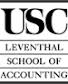 SECURITY, ALL EMERGENCIES:  (213) 740-4321EMERGENCY INFORMATION:	 (213) 740-9233 OR KUSC RADIO 91.5 FMText:Detecting Accounting Fraud: Analysis and Ethics. Cecil W. Jackson. Pearson/Prentice Hall. 2015.Course Description:      The major methods of fraudulently misstating a company’s financial position in its financial statements are examined.  Then, each of these different kinds of frauds is studied by examining the story of a company that committed a particularly interesting or spectacular incident of that kind of financial-reporting fraud. The text, Detecting Accounting Fraud, describes the accompanying complex accounting mechanisms in an understandable and thorough way. Students gain an understanding of the institutional and environmental problems in the financial reporting process that made the potential for corporate governance failure a calamity waiting to happen.  The course presents each of the major philosophical frameworks for analyzing ethical dilemmas, as well as the most frequent “false exits” that people use to attempt justify unethical behavior.Course Objectives:When students finish this course, they should be able to: Demonstrate an understanding of the most frequently used methods overstating revenue in financial reporting by analyzing and answering questions on case studies of companies that overstated revenue via the improper timing of revenue, the recognition of fictitious revenue and improperly valued revenue.Demonstrate an understanding of the most frequently used methods of understating expenses by the analysis and discussion of cases of companies that used various methods of understating expenses.Understand the ways companies use business combinations to overstate earnings by the analysis of cases of companies that used mergers and acquisitions to overstate assets and reservesIdentify and explain the most frequently used miscellaneous methods of overstating earnings such as the use of special purpose entities and round-trip transactions by the study of various cases of companies that used these methods of fictitious financial reporting Demonstrate an ability to research financial statements for the purpose of identifying signals of fictitious financial reporting by completing a group project requiring the presentation of findings of signals of overstatement of earningsDemonstrate an understanding of each of the three major approaches to the study of ethics by analyzing cases of fictitious financial reporting in terms of consequentialism, deontology and virtue ethicsCourse Requirements:Assigned Homework:Preparation for most classes will include readings from the text as well as readings of financial statements and Accounting and Auditing Enforcements Releases (AAERs) for a variety of companies that provide additional examples of the method of fictitious reporting studied during that class.  All reading and written assignments should be prepared for each class as assigned.Grades will be based on the following:                   10% Cases and Homework and participation45% Mid-Term Examination45% Final ExaminationGrading standards will be consistent with the grading policies of the Marshall School of Business.Participation:  This course is more rewarding if everyone is contributing to the learning environment.  Your contribution includes, among other things, participating in class discussions, answering questions, presenting homework, integrity, attendance and attentiveness and punctuality.Policy Regarding Make-up Exams:It is to your advantage to take all exams as scheduled. Only at times of well documented, true emergency, should an exam be missed.  Please be sure to get prior approval.  Exams missed without prior approval or without adequate documentation will result in a score of zero for the missed exam.  If the mid-term exam is missed due to a legitimate emergency, the final exam counts extra.  There will be no make-up exams.Retention of Graded Material:Exams will be retained for one semester subsequent to the one in which you take the course.  All other assignments including homework assignments will be handed back in class.  It is your responsibility to either collect your graded assignments or to make arrangements to pick them up.  Any such assignments not picked up will be retained until the end of the semester.  These assignments will be discarded one week after beginning of the next semester.Students with Disabilities:Any student requesting academic accommodations based on disability is required to register with Disability Services and Programs (DSP) each semester.  A letter of verification for approved accommodations can be obtained from DSP.  Please be sure the letter is delivered to me AS EARLY in the semester as possible.  DSP is located in STU 301 ad is open 8:30 am to 5 pm, Monday through Friday.  The number is  (213) 740-0776.Academic Standards:There will be strict observance of the University and the Leventhal School of Accounting Honor Code regarding academic integrity.  Please see Attached, “Leventhal School of Accounting Grading and Academic Standards.”The pre-requisite course is ACCT 370ab.The Leventhal School of Accounting adheres strictly to the grading standards of the University and the School of Business Administration.  Additionally, the Leventhal School of Accounting has supplemented those standards with certain others.  For students' convenience, and to prevent misunderstanding, these additional standards are summarized below.GRADING STANDARDSThe following grades are used:  A - excellent; B - good; C - fair; D - minimum passing; F  failure.  The grade of F is awarded for failing work at the end of the semester.  The assignment of minuses and pluses when earned is required.The grade of W (Withdraw) is assigned if the student officially withdraws after the third week but before the end of the twelfth week of the semester.  No withdrawals will be permitted after the end of the twelfth week except by student petition to the University's Committee on Academic Policies and Procedures.Students may elect to audit courses during the first three weeks of the semester.  A course taken for audit (V) will be assessed at the current tuition rate.  A course taken for audit (V) will not receive credit and will not appear on the USC transcript or grade report.  Under no circumstances will the University allow a change in the registration status of a course from letter grade or credit to audit (V) or vice versa after the third week of a given semester.Incomplete Grades Explanation In incomplete (IN) grade may be assigned due to an “emergency” that occurs after the 6th week of classes for half semester courses or the 12th week for full-semester courses..  An “emergency” is defined as a serious documented illness, or an unforeseen situation that is beyond the student’s control, that prevents a student from completing the semester.  Prior to the 6th or 12th week, the student still has the option of dropping the class.  Arrangements for completing an IN course should be initiated by the student, and negotiated with the instructor.  Class work to complete the course should be completed within one calendar year from the date the IN was assigned.  The IN mark will be converted to an F grade should the course not be completed.Academic Integrity – Leventhal School of Accounting Honor Code	Students enrolled in any class offered by the Leventhal School of Accounting are expected to uphold and adhere to the standards of academic integrity established by the Leventhal School of Accounting Student Honor Code.  Students are responsible for obtaining, reading, and understanding the Honor Code System handbook.  Students who are found to have violated the Code will be subject to disciplinary action as described in the handbook.  For more specific information, please refer to the Student Honor Code System handbook, available in class or from the receptionist in ACC 101.G.P.A. PREREQUISITES FOR UNDERGRADUATE ACCOUNTING COURSESThe grade point average prerequisites for any undergraduate student enrolled in any accounting course is a minimum 2.5 GPA for all completed accounting courses. In computing grade point average prerequisites, BUAD 250ab, 280, 281, 305 and 302T are considered accounting courses.Grades in accounting courses taken at other institutions will not be included in the computation of the cumulative accounting grade point average.When a student's cumulative accounting grade point average falls below 2.5, the student is placed on probation.  If a student on probation does not regain a minimum accounting cumulative GPA of 2.5 after completing the next 12 semester hours in all courses (including accounting courses) attempted within the University, that student will not be permitted to continue as an accounting major in the Leventhal School of Accounting.  Exceptions to this policy may be granted only in unusual circumstances by the Academic Standards Committee of the Leventhal School of Accounting.  Decisions of the Academic Standards Committee are final.To be removed from probationary status, a student may elect either to take another accounting course or courses for which prerequisites are met or to repeat an accounting course or courses in an attempt to earn a higher grade.  Regardless of the course of action taken, all courses completed will be counted in computing the cumulative accounting grade point average.The grade of "W" in an accounting course taken while a student is on probation will not extend probation.  The probation period ends at the end of that semester during which the student completes a cumulative total of 12 semester hours of courses in any subject(s) at the university.  Under no conditions will the student be permitted more than two successive semesters, including the summer semester, to complete the 12 semester hours of courses.Students must attain a minimum 2.5 cumulative accounting grade point average to graduate with a Bachelor of Science in Accounting degree.See the USC Catalogue for further restrictions on including grades in repeated classes in the overall grade point average computation.OTHER ACADEMIC STANDARDSThe ability of students to write clearly and concisely is a necessary prerequisite to success in accounting work.  Accordingly, students will be required to demonstrate writing capability in all accounting courses.  This may be accomplished primarily through the inclusion of essay-type questions on course examinations.ACADEMIC CONDUCTStudents enrolled in any class offered by the Leventhal School of Accounting are expected to uphold and adhere to the standards of academic integrity established by the Leventhal School of Accounting Student Honor Code.  Students are responsible for obtaining, reading, and understanding the Honor Code System handbook.  Students who are found to have violated the Code will be subject to disciplinary action as described in the handbook.  For more specific information, please refer to the Student Honor Code System handbook, available in class or from the receptionist in ACC 101.Plagiarism – presenting someone else’s ideas as your own, either verbatim or recast in your own words – is a serious academic offense with serious consequences.  Please familiarize yourself with the discussion of plagiarism in SCampus in Section 11 Behavior Violating University Standards https://scampus.usc.edu/1100-behavior-violating-university-standards-and-appropriate-sanctions/.   Other forms of academic dishonesty are equally unacceptable.  See additional information in SCampus and university policies on scientific misconduct, http://policy.usc.edu/scientific-misconduct/.SUPPORT SYSTEMSThe Office of Disability Services and Programs http://sait.usc.edu/academicsupport/centerprograms/dsp/home_index.html provides certification for students with disabilities and helps arrange the relevant accommodations. If an officially  declared emergency makes travel to campus infeasible, USC Emergency Information http://emergency.usc.edu/ will provide safety and other updates, including ways in which instruction will be continued by means of blackboard, teleconferencing, and other technology.Discrimination, sexual assault, and harassment are not tolerated by the university.  You are encouraged to report any incidents to the Office of Equity and Diversity http://equity.usc.edu/ or to the Department of Public Safety, http://capsnet.usc.edu/department/department-public-safety/online-forms/contact-us.  This is important for the safety of the whole USC community.  Another member of the university community – such as a friend, classmate, advisor, or faculty member – can help initiate the report or can initiate the report on behalf of another person.  The Center for Women and Men http://www.usc.edu/student-affairs/cwm/ provides 24/7 confidential support, and the sexual assault resource center webpage https://sarc.usc.edu/reporting-options/ describes reporting options and other resources.Important Dates for Spring 2017Session Dates (session code 431)First day of classes:Monday, January 9, 2017Last day to add:Tuesday, January 17, 2017Last day to drop without a mark of "W" and receive a refund:Tuesday, January 17, 2017Last day to withdraw without a “W” on transcript or change pass/no pass to letter grade:Tuesday, January 31, 2017Last day to drop with a mark of "W":Tuesday, February 14, 2017End of session:Thursday, March 2, 2017ACCT 462  Spring 2017 – Class and Assignment Schedule*DAF: Detecting Accounting Fraud: Analysis and Ethics. Cecil W. Jackson.      Pearson/Prentice Hall. 2015.USC Spring 2017– SYLLABUSACCT 462:  Detecting Fraudulent Financial ReportingDr. Cecil W. Jackson Office:  ACC 110                                                     Office Hours: M/W 12:15pm - 2:00pmEmail:ceciljac@marshall.usc.edu                                                            Phone: (213) 740-5020 Section #: 14185         Day/Time:   M/W 2:00pm – 4:00pm            Room #:  ACC 303  Section #: 14186         Day/Time:  M/W 400 – 6:00pm                 Room #:  ACC 303             USC Leventhal School of AccountingUSC Leventhal School of AccountingUSC Leventhal School of AccountingImportant DatesImportant DatesImportant DatesSpring 2017Spring 2017Spring 2017Final ExamWednesday, March 1Wednesday, March 1Session Dates First day of classes:Monday, January 9, 2017Last day to add:Tuesday, January 17, 2017Last day to drop without a mark of "W" and receive a refund:Tuesday, January 17, 2017Last day to withdraw without a “W” on transcript or change pass/no pass to letter grade:Tuesday, January 31, 2017Last day to drop with a mark of "W":Tuesday, February 14, 2017End of session:Thursday, March 2, 2017Session Dates First day of classes:Monday, January 9, 2017Last day to add:Tuesday, January 17, 2017Last day to drop without a mark of "W" and receive a refund:Tuesday, January 17, 2017Last day to withdraw without a “W” on transcript or change pass/no pass to letter grade:Tuesday, January 31, 2017Last day to drop with a mark of "W":Tuesday, February 14, 2017End of session:Thursday, March 2, 2017Session Dates First day of classes:Monday, January 9, 2017Last day to add:Tuesday, January 17, 2017Last day to drop without a mark of "W" and receive a refund:Tuesday, January 17, 2017Last day to withdraw without a “W” on transcript or change pass/no pass to letter grade:Tuesday, January 31, 2017Last day to drop with a mark of "W":Tuesday, February 14, 2017End of session:Thursday, March 2, 2017STUDENT LEARNING OBJECTIVES STUDENT LEARNING OBJECTIVES STUDENT LEARNING OBJECTIVES STUDENT LEARNING OBJECTIVES OBJ 1HeavyTechnical, Conceptual, Problem-Solving KnowledgeStudents will expand their critical thinking and problem solving skills learned in introductory and intermediate accounting courses.   OBJ 2HeavyResearch, Analysis, and Critical ThinkingStudents will use academic/professional literature to build their knowledge of and analyze complexities of business internal and external accounting requirements. OBJ 3LightEthical Decision MakingStudents will apply ethical principles and professional standards in decision making.OBJ 4LightCommunicationStudents will continue to strengthen their ability to communicate ideas clearly and strategically, after considering the relevant audience, situation and purpose of the communication. OBJ 5MediumLeadership, Collaboration, and ProfessionalismStudents will demonstrate leadership skills and the ability to work cooperatively and productively to accomplish established goals. DATETOPICSREADINGSDAF*CASESJan 9Financial Reporting and the Institutional Environment        Ch. 1Jan 11Improper Timing of Revenue via Bill-and–Hold and other contingent sales        Ch. 3SunbeamJan 16NO CLASS—MLK DAYJan 18Contingent SalesEthics        Ch. 3        Ch. 2SunbeamPeter MadoffJan 23Holding Books Open after end of  periodMultiple Element ContractsFictitious RevenueImproper Valuation of RevenueCash Flow Statements        Ch. 4 SensormaticXeroxCUC/CendantInsigniaJan 25 1Use of Business Combinations for improper accountingCh. 5                        WorldComJan 30Improper Capitalization of Expenses         Ch.5                        WorldComFeb 1MID-TERM EXAMFeb 6Improper Use of Off-Balance Sheet Arrangements to overstate earnings and understate liabilities         Ch. 7EnronFeb 8 Improper Use of Off-Balance Sheet Arrangements; continued Ch. 7EnronFeb 13Mortgage Crisis Ch 9CountryWideFeb 15Feb 20Mortgage CrisisImproper Deferral of Expenses Failure to Record ExpensesOverstating Ending Inventory Understating Reserves for Bad DebtsFailure to Record Asset ImpairmentsCh 9Ch 6Ch 6Ch 6Ch 6LiventLiventRite Aid                 AHERF/AlleghenyLockheedFeb 22 Feb 27President’s Day No ClassInadequate Disclosure in MD&ARelated Party TransactionsImproper Use of non-GAAP measuresForeign Corrupt Practices Act ViolationsRoundtrip TransactionsCh. 8Ch. 8Ch. 8      Ch 8           Edison SchoolsAdelphiaAdelphiaBellSouthKrispy KremeMar 1FINAL EXAM